Visiting scholar Submission form (visits taking place in 2018)Please return this application form, with a CV (or link to a webpage),by e-mail to fondation.rech@banque-france.fr by 17 November 2017Information on the coverage of expenses of visiting scholars: the Foundation shall cover transport, accommodation and living expenses based on its reimbursement policy. 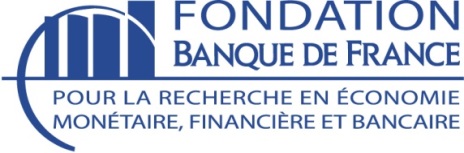 NAMEINSTITUTIONTELE-MAIL ADDRESSDESIRED DURATION OF STAYDESIRED PERIOD RESEARCH PROJECT  (maximum 2 pages)COLLABORATION WITH BANQUE DE FRANCE STAFF (OPTIONAL)